RICHIESTA DI EMISSIONE BUONO D’ORDINEai sensi del D.L.vo 50/2016N.B. La CONSIP è una società per azioni del MEF che svolge attività precipua di centrale di committenza nazionale attraverso le convenzioni, ossia contratti quadro stipulati per conto dello stesso MEF, ed è il soggetto al quale la P.A si deve rivolgere per l’acquisizione di beni e/o servizi attraverso la piattaforma digitale di acquistinretepa.it.Il MePA invece è un mercato digitale per la PA all’interno del quale le P.A. registrate ricercano ed acquistano beni e/o servizi offerti dalle aziende fornitrici presentati attraverso i propri cataloghi rinvenibili sulla piattaforma acquistinretepa.it. Il sottoscritto, Monti Maria Chiara, afferente al Dipartimento di FarmaciaTitolare del fondo ALTERGON Monti, su richiesta del prof.ssa Nunziatina De Tommasi, in data 30/11/2021. Ai sensi della normativa vigente e consapevole delle responsabilità e delle sanzioni penali previste dall’art.76,  e seguenti, del DPR 445 del 28/12/00 per false attestazioni e dichiarazioni mendaci, e sotto la propria personale responsabilitàDICHIARA1) che è opportuna e necessaria la fornitura del seguente materiale/servizio o l’esecuzione dei seguenti lavori: analisi biochimiche2) che, alla data odierna, l’oggetto della fornitura/servizio, con le caratteristiche funzionali richieste è presente in convenzione CONSIP                                                                SI a1)                NO a2)se SI a1): indicare il prodotto e il codice (TABELLA ELENCO PRODOTTI /SERVIZI); se NO a2)  ( allegare stampa di non presenza e/o mancata attivazione della convenzione CONSIP);3) che, alla data odierna, l’oggetto della fornitura/servizio, con le caratteristiche funzionali richieste è presente sul mercato elettronico (MEPA)      SI b1)                 NO b2)se SI b1) e che è necessario  procedere a: Richiesta di Offerta (RDO) perché i  prodotti/servizi richiesti sono forniti da diverse ditte presenti sul Mercato Elettronico; Ordine diretto di acquisto (ODA) perché i prodotti servizi richiesti sono proposti da una ditta che presenta una offerta al prezzo più basso reperibile in MEPA.se NO b2) e che allega  a propria curaalmeno n. 3 preventivi con  data recente e contemporanei, oppure un solo preventivo con allegata la dichiarazione di unicità della ditta che fornisce i  prodotti/servizi.Nel caso b2) il sottoscritto dichiara, altresì, di allegare a corredo della richiesta il modello (MOD. 2) contenente la specifica di tutte le caratteristiche tecniche particolari del materiale/bene/servizio/attrezzatura, un’ampia relazione scientifica a firma del richiedente che si assume la responsabilità di quanto dichiarato e che giustifichi la necessità di tale materiale/bene/servizio/attrezzatura per l'espletamento di funzioni altamente specialistiche.  \Iva Commerciale □	Acquisto Intracomunitario □      Materiale inventariabile   □    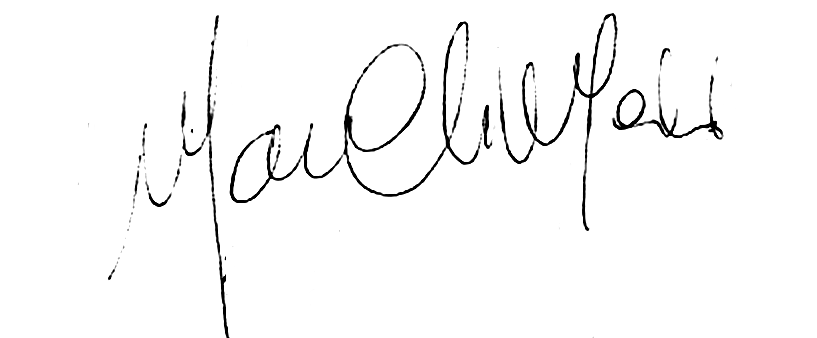 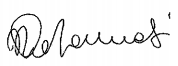 Voce COANFondo / Progetto:Fondo / Progetto:ALTERGON MontiALTERGON MontiLuogo della consegna:Laboratorio di sostanze naturali bioattive Piano 1 stecca 8Dipartimento di FarmaciaUniversità di SalernoVia Giovanni Paolo II 132Laboratorio di sostanze naturali bioattive Piano 1 stecca 8Dipartimento di FarmaciaUniversità di SalernoVia Giovanni Paolo II 132C.I.G.C.I.G.Prof.ssa Nunziatina De Tommasi